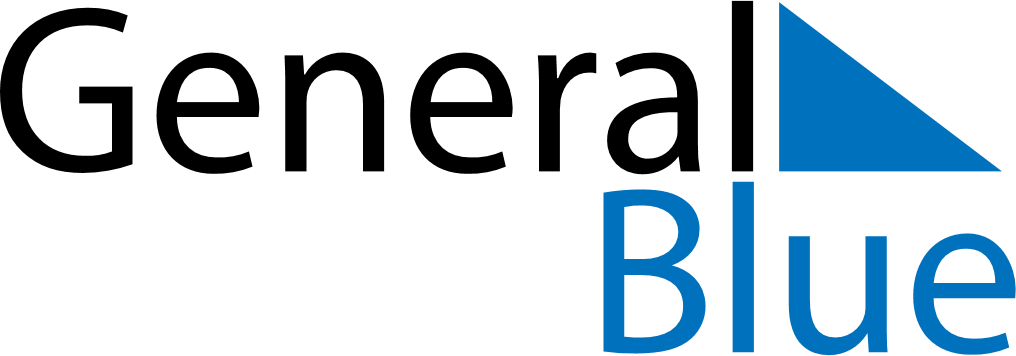 February 1787February 1787February 1787February 1787February 1787SundayMondayTuesdayWednesdayThursdayFridaySaturday12345678910111213141516171819202122232425262728